Memorial Boris HanzekovicMladost StadiumZagreb, CRO 2.93000 m Steeplechase - MenSeptember 2, 2014 - 19:55RankNameNatResultResult1.KIPSANG Lawrence KemboiKEN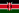 8:19,59PB2.KIRUI Gilbert KiplangatKEN8:20,463.YEGO Hillary KipsangKEN8:23,524.KOECH Paul KipsieleKEN8:24,635.KIPYEGO BarnabasKEN8:25,646.KIBIEGO Titus KiprutoKEN8:29,787.NGANGA Bernard MbuguaKEN8:39,978.ZERRIFI AbdelhamidALG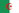 8:47,189.KRISTENSEN Björnar UstadNOR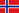 8:57,77LAGAT HaronKENDNFBAYER AndrewUSA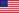 DNFAL AMRI Ali AhmedKSA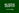 DNSKIPRONO FestusKENDNS